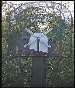 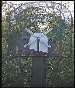 AYTHORPE RODING PARISH COUNCIL MINUTESMonday 13th May 2019 after the Annual Parish Meeting.  Present 	Cllr J Reynolds		Cllr P Coward-Whittaker	 	Cllr R Lister		Karen Weare (Parish Clerk) 		Cllr Mrs S Barker UDC & ECC (part meeting)		6 members of the public	33/19 	Retiring Chairman’s Welcome 		Cllr Reynolds thanked the Cllrs who had not stood for re-election, Mrs Barbara 	Read and Mr Stephen Reynolds. Mrs Read had also been Chairman for several 	years. Cllr Reynolds welcomed Cllr Lister to the Parish Council.   34/19 	Apologies for absence 		Cllr D Caton.35/19	Election of Chairman  	Cllr Reynolds was re-elected unopposed and signed his declaration.		
 36/19 	Election of Vice Chairman  Cllr Coward-Whittaker was elected unopposed. 
37/19 	Declaration of Acceptance of Office 		Cllrs present signed their declarations which were witnessed by the Clerk. Cllr 	Caton to sign for next meeting.38/19 	Register of Interests  	All Cllrs reminded to complete their Register of Interest and nil election expenses 	returns.		  
39/19 	Code of Conduct		Cllr Lister received a copy of the Uttlesford Code adopted by the Parish Council.40/19 	Areas of Responsibility Cricket Club - Cllr ReynoldsCllr Lister - Village HallCllr Coward Whittaker - inspection of assets. 
41/19 	Standing Orders including Financial Standing Orders  Orders dated September 2018 to be updated to allow online banking.  42/19	Asset Register 	     	Cllrs noted the asset register at 31 March 2019. No assets were acquired or 		           disposed of during the year.43/19	Risk Analysis  Cllrs noted the risk analysis for 2019-2020. 44/19	Approval of 2018-2019 Accounts and Annual Return 		1.  Cllrs resolved to agree the Certificate of Exemption (page 3 of 6) and RFO and 	Chairman signed. 2.  Cllrs resolved to accept Section 1 Annual Governance Statement (page 5 of 6) and Chairman and Clerk signed. 3.  Cllrs resolved to accept Section 2 Accounting Statements (page 6 of 6) and RFO and Chairman signed.  4.  Cllrs noted that Roberta Thurley, the internal Auditor had sadly died.  45/19 	Approval of Minutes 	 	   Cllrs agreed the minutes of the previous meeting March 11th 2019 as a correct 		           record and were signed by the Chairman. 	 46/19 	Declaration of interests None. 47/19 	Public Representation 		1.  Neighbours objected strongly to the proposed development UTT/19/0946/FUL 	and asked for support from the Parish Council.
		2. Cllr Barker confirmed that she had called in the application. If it was 	recommended for approval it would go to the Planning Committee when anyone 	could speak for 3 minutes. The land was greenfield and not allocated for 	development but, in the absence of a Local Plan, "tilted balance" was used which 	meant develop if no reason not to.  She recommended that objections should be 	made only on planning grounds particularly sustainability.			
		3. A resident asked if there could be a right turn warning sign to Keers Green? The 	Clerk advised this was in the LHP application. Cllr Barker said there was a new 	process for smaller requests.
47/19 continued	4.  Mrs Reynolds requested a donation as in previous years towards the temporary toilet which was a requirement to have the Community Payback team to tidy the churchyard. On advice from the Clerk, Cllrs considered this was outside the NALC 
guidance. The churchyard is a village asset and should be maintained. Cllrs resolved to make a donation. 
	5.  Cllr Reynolds advised the meeting that the Parish Council had a policy of only considering donations to projects within and of benefit to the village. The Clerk had authorisation to refuse other requests without reference to the Parish Council.  
	6.  A resident asked if the Parish Council had offered its sympathy to Roberta Thurley's family. No formal condolences had been sent.  48/19 	Cllr S Barker UDC & ECC Report		1.  Cllr Barker was waiting to see what would happen as the newly elected Cllrs for 	Uttlesford were settled in. 		2.   Cllr Barker outlined her responsibilities at Essex County Council.49/19	Reports 	     	1.  Cllr Reynolds – Cricket Club 	           T	he season had started and although the Club remained financially secure, its    		           future was in doubt as there were insufficient players.      		           2.  Cllr Lister - Village Hall 	           Written report.		           3.  	Cllr P Coward- Whittaker – inspection of assets  	Assets inspected. 50/19 	Clerk’s Report 51/19 	Planning  		1.  New applications		UTT/19/0946/FUL Land east of Dunmow Road - erection of 5 no. residential 	dwellings including 2 no. starter homes, formation of new vehicular access and 	associated parking and landscaping. Known locally as "Bill Howletts Field". 		Cllrs heard residents' comments but had not received the paper plans so would 	agree stance and comments outside the meeting. See 47/19.1.
	51/19 continued		2.  Application Approved by Uttlesford District Council		UTT/19/0522/HHF Wedgewood Cottage, Drury Lane		Erection of wooden shed - approved.		3.  Secretary of State Appeal Decisions		UTT/18/0773/FUL adj Cut Elms Farmhouse		New dwelling and garage - appeal dismissed. 52/19	Highways 53/19 	Finances The Clerk reports that the TSB balance at April 11th 2019 £6,315.52
The Clerk reports no income received since April 1 2019. The Clerk seeks authority to pay EALC  	affiliation fee  	£  83.31	502  HMRC  	PAYE M1              	£  26.40  	503K Weare	salary/exp Apr/May	£122.18	505L Richardson	internal audit		£  40.00	504St Marys 	churchyard		£100.00	506
             4.   Cllrs signed the TSB mandate to remove/add signatories.54/19	Co-option of Cllrs		The Clerk will notify the two unfilled vacancies to Uttlesford. 55/19 	Correspondence   	  	    Clerk to bring to Members’ attention recently received items of interest, Clerks and Councils Direct May 2019Fluppets Montessori Nursery had requested a meeting with Cllrs to discuss the Pavilion and Recreation Ground. The position will be clearer within weeks and Mr Jones will be invited to attend the July meeting.56/19 	Information exchange/next agenda items only Future of ARCC57/19	DATE OF NEXT MEETING(S)  	July 8th		Meeting closed 9.30 pm Signed as a correct record …………………………………………… July 2019LHP Application - in validation March 2019 next meeting JuneRoSPA Inspection June 2019 - Clerk to advise Cllr Reynolds of dateBus shelter - Cllr Reynolds advised contractor very busy but will carry outHighways Rangers - 3 requests now made - will ask for Parish Visit  Superfast Broadband Rollout Roundbush Green still on course for September 2019-February 2020Affinity Water direct debit set upRefer to decision in "Ledbury" in case of complaint against Cllr NALC advise payments to Churches under any provision not allowed
